Deneyin Amacı: Omik yüklü bir fazlı yarım dalga kontrollü doğrultucu deneyinin gerçekleştirilmesiC, L ve LC filtre etkilerinin gözlenmesi Teorik Bilgi: Tristörler hakkında bilgi veriniz.Tristör tetikleme yollarını açıklayınız.Tristörün diğer anahtarlara göre üstünlüklerini yazınız.Kullanılan Araç ve GereçlerOtotransformatörTristör, direnç, kondansatör, bobinOsiloskopMultimetreDeneyin Yapılışı		Şekil 8.1’de Simulink modeli verilen R yüklü devreyi çalıştırınız. 1. Osiloskop görüntüsü olarak Tristör palsi, devre akımı ve tristör üzerinde düşen gerilimi 3 ekran şeklinde Scope 1 alanına, Giriş gerilimi ve çıkış gerilimini aynı ekranda Scope 2 alanına Tablo 8.1’de ekleyiniz. Akım ve gerilim harmoniklerini de tabloya ekleyiniz. 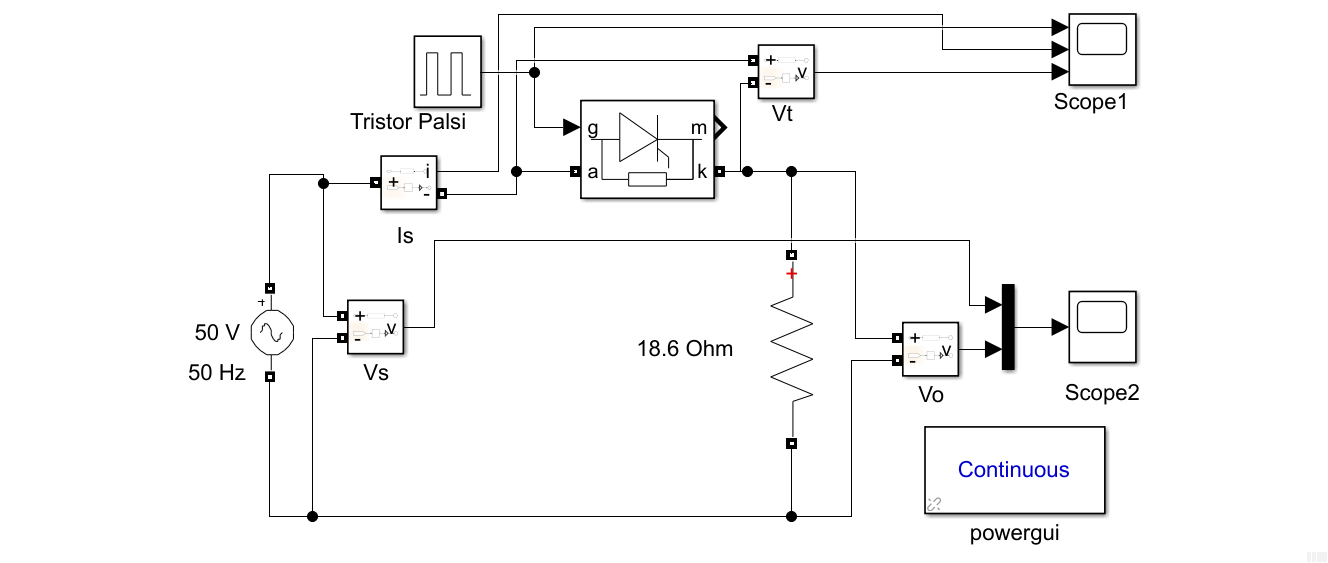 Şekil 8.1: Tek fazlı yarım dalga kontrollü omik yüklü doğrultma devresiTablo 8.1: Simülasyon sonuçlarıGerçekleştirilen uygulama devresinden Fluke 434 ile elde edilen sonuçları Tablo 8.2’ye kaydediniz.Tablo 8.2: Uygulama sonuçlarıŞekil 8.2’de Simulink modeli verilen R yüklü C filtreli devreyi çalıştırınız. Osiloskop görüntüsünü Tablo 8.3’e ekleyiniz. 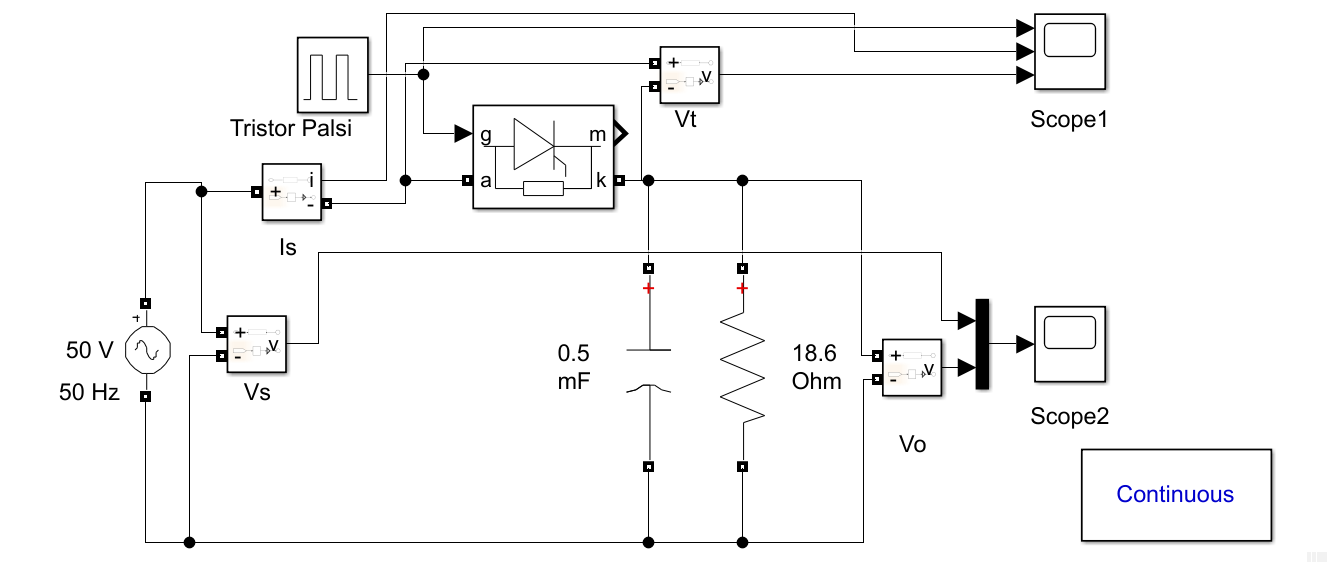 Şekil 8.2: Tek fazlı yarım dalga kontrollü omik yüklü C filtreli doğrultma devresiTablo 8.3: Simülasyon sonuçlarıGerçekleştirilen uygulama devresinden Fluke 434 ile elde edilen sonuçları Tablo 8.4’e kaydediniz.Tablo 8.4: Uygulama sonuçlarıŞekil 8.3’de Simulink modeli verilen R yüklü L filtreli devreyi çalıştırınız. Osiloskop görüntüsünü Tablo 8.5’ e ekleyiniz. 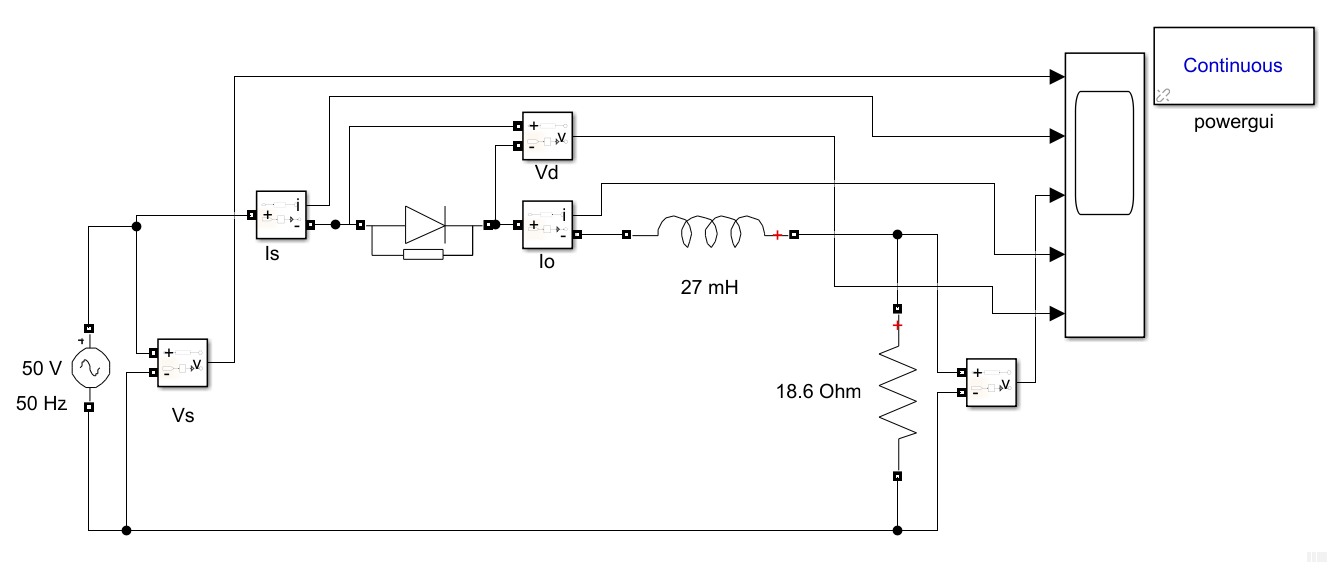 Şekil 8.3: Tek fazlı yarım dalga kontrollü omik yüklü L filtreli doğrultma devresiTablo 8.5: Simülasyon sonuçlarıGerçekleştirilen uygulama devresinden Fluke 434 ile elde edilen sonuçları Tablo 8.6’ya kaydediniz.Tablo 8.6: Uygulama sonuçlarıŞekil 8.4’de Simulink modeli verilen R yüklü LC filtreli devreyi çalıştırınız. Osiloskop görüntüsünü Tablo 8.7’ye ekleyiniz. 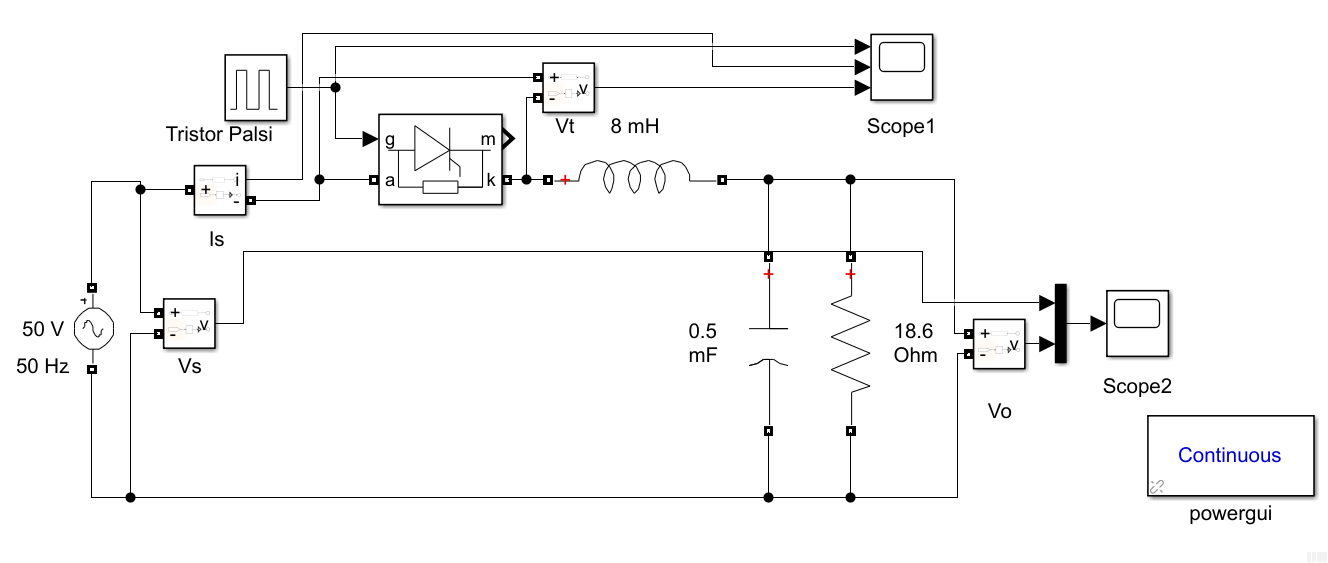 Şekil 8.4: Tek fazlı yarım dalga kontrollü omik yüklü LC filtreli doğrultma devresiTablo 8.7: Simülasyon sonuçlarıGerçekleştirilen uygulama devresinden Fluke 434 ile elde edilen sonuçları Tablo 8.8’e kaydediniz.Tablo 8.8: Uygulama sonuçlarıSorular:Tristörde kesme açısının değiştirilmesini anlatınız.Sonuç ve ÖnerilerHer bir osiloskop görüntüsünde elde edilen sonuçları sırasıyla yorumlayınız.Deney sonucunda elde ettiğiniz kazanımları yorumlayınız.Scope 1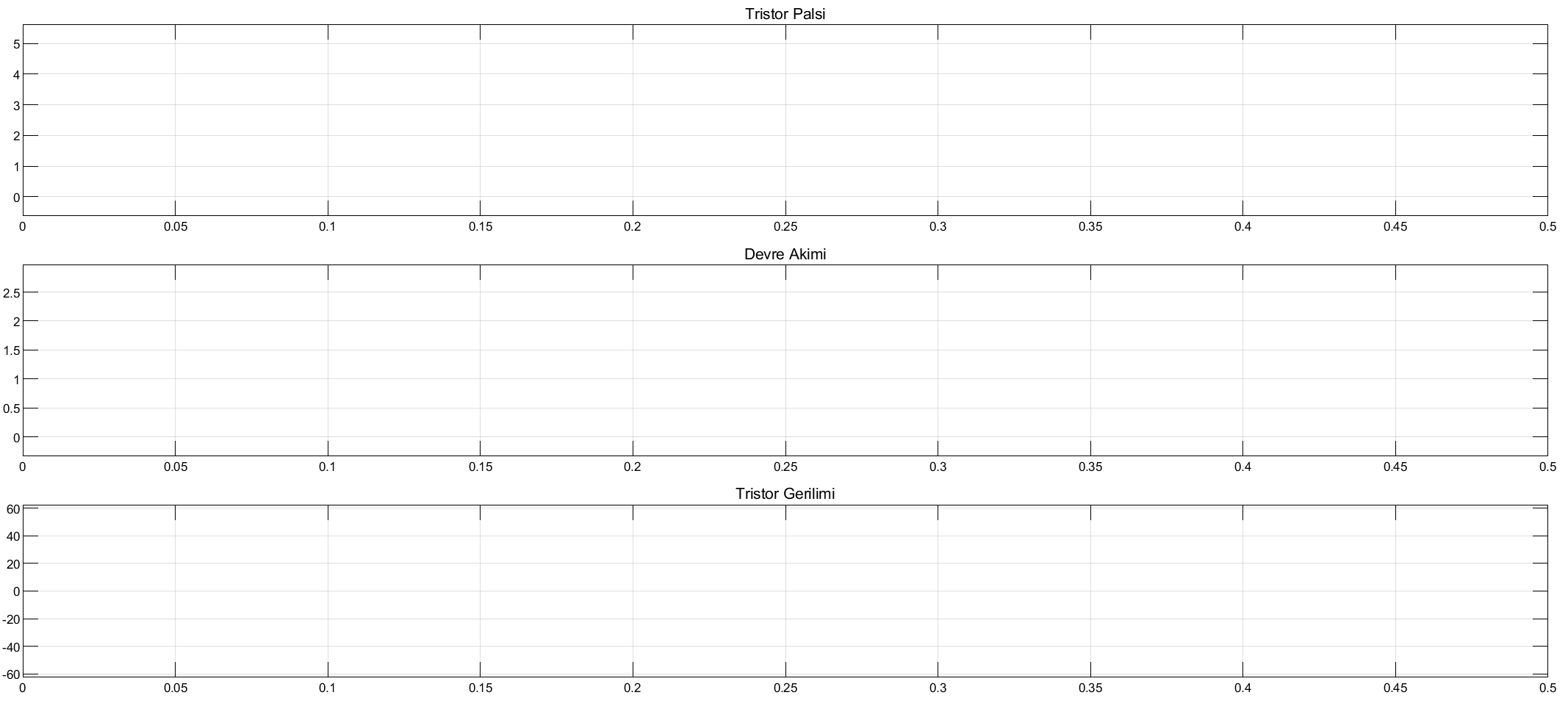 Scope 1Scope 2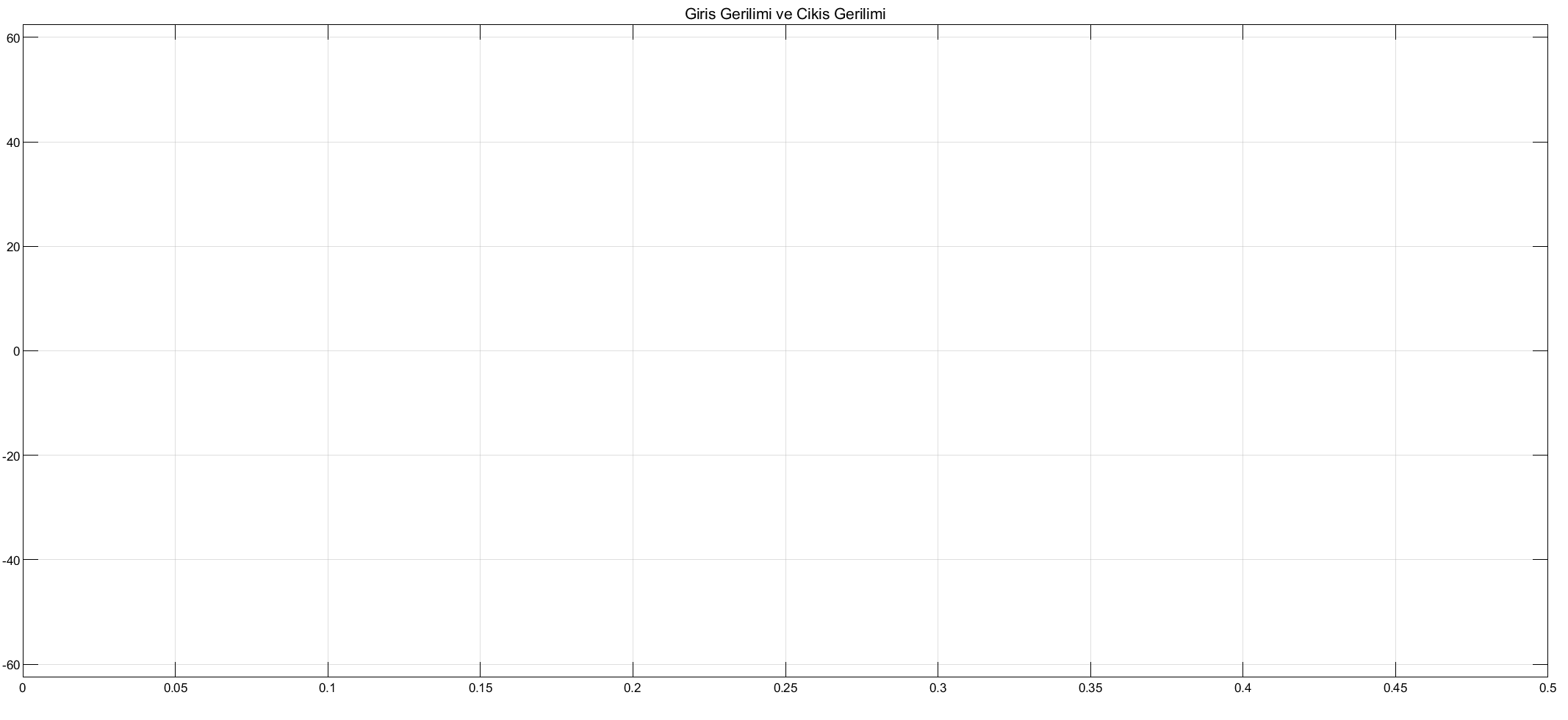 Scope 2Akım HarmoniğiGerilim HarmoniğiGerilim HarmoniğiUygulama Osiloskop Görüntüsü(Giriş Gerilimi-Çıkış Gerilimi-Devre Akımı)Akım Harmoniği GörüntüsüScope 1Scope 1Scope 2Scope 2Akım HarmoniğiGerilim HarmoniğiGerilim HarmoniğiUygulama Osiloskop Görüntüsü(Giriş Gerilimi-Çıkış Gerilimi-Devre Akımı)Akım Harmoniği GörüntüsüScope 1Scope 1Scope 2Scope 2Akım HarmoniğiGerilim HarmoniğiGerilim HarmoniğiUygulama Osiloskop Görüntüsü(Giriş Gerilimi-Çıkış Gerilimi-Devre Akımı)Akım Harmoniği GörüntüsüScope 1Scope 1Scope 2Scope 2Akım HarmoniğiGerilim HarmoniğiGerilim HarmoniğiUygulama Osiloskop Görüntüsü(Giriş Gerilimi-Çıkış Gerilimi-Devre Akımı)Akım Harmoniği Görüntüsü